Le triangle du Nevada (exemple de solution)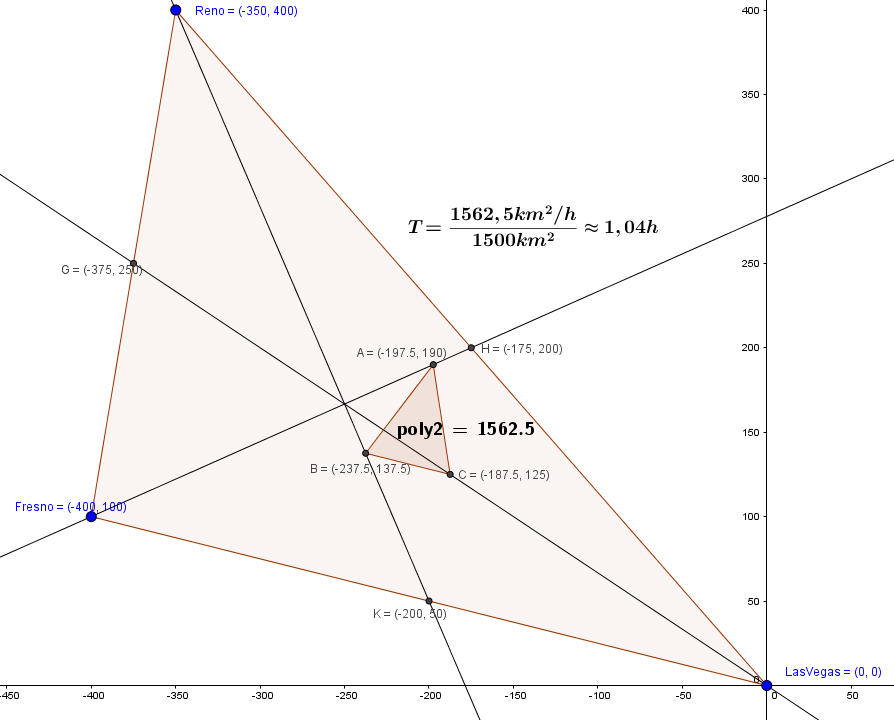 K(-200, 50)H(-175, 200)G(-375, 250)A(-197,5 ; 190)B(-239, 141) C(-187,5 ; 125)m= 66,002 kmm= 51,538 kmm = 65,765 kmAire du triangle ABC = 1562,48 km2Temps de balayage = 1,042 heures ou 1heure 3minutes